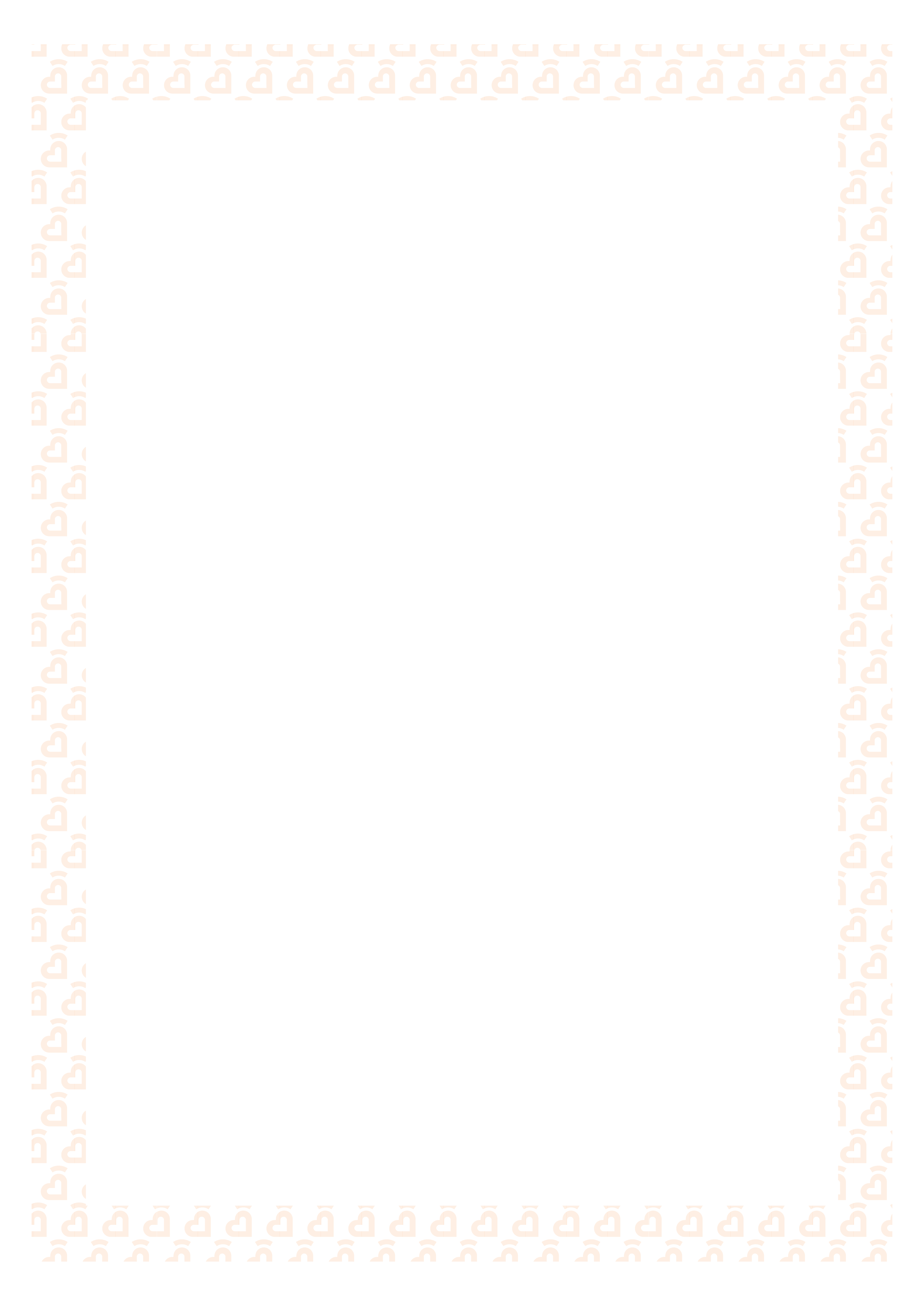 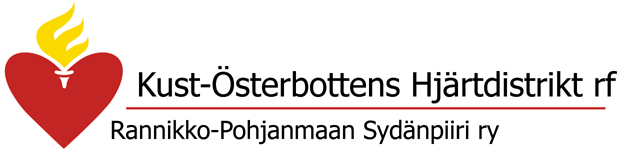 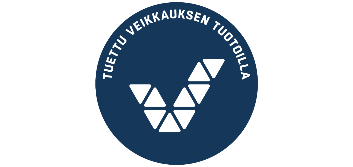 Ta hand om ditt hjärta - Hjärtvänlig kost Matlagningskurs där vi tillsammans går igenom vilka produkter som är hjärtvänliga, 
vi tillreder en måltid och äter tillsammans samtidigt som vi utvärderar dagen.En lördag i september/oktober 2022 kl. 10.00-16.00	(10 platser)
Kursplats: YA (Yrkesakademin) Närpes, Ängskullsvägen 1, 64230 NärpesEn lördag i september/oktober 2022  kl. 10.00-16.00 	(10 platser)
Kursplats: Sursik skola, Sursikgränd 43, 68910 BennäsEn lördag i september/oktober 2022 kl. 10.00-16.00 	(10 platser)
Kursplats: Korsholms Högstadium, Bölesundsvägen 11 B, 65610 KorsholmMålgrupp: 	Kursen är tänkt för personer med hjärtsjukdom. 10 platser/kurs. Kursledare: Diana Haldin, legitimerad näringsterapeut (HvM).Kursens mål och innehållInformera om hälsosamma kostvanor, befrämja deltagarens förmåga att påverka sin 
hjärthälsa genom en hälsosam kost.Matlagning i grupp där man samtidigt diskuterar kostens betydelse för att öka det fysiska, 
psykiska och sociala välbefinnandet.Skapa ett nätverk med andra i samma situation och tipsa och inspirera varandra genom att reflektera kring sin egen livssituation i en trygg miljö.Avgift: 	Kursen är avgiftsfri.Ansökan:	Ansökan till kursen görs på Hjärtförbundets blankett och skickas till: 
Kust-Österbottens Hjärtdistrikt, Seminariegatan 19, 66900 Nykarleby.
Blanketten finns på http://www.hjarta.fi/hjartkurssydankurssi-2022 Förfrågningar: 	Kust-Österbottens Hjärtdistrikts verksamhetsledare tfn 044-240 8178, 
telefontid må-ons kl.13-15. Beslut: 	Antagning enligt ansökningsordning. Beslut om beviljande av kursplats 
meddelas per telefon eller post inom en månad från ansökningsdatum.   				